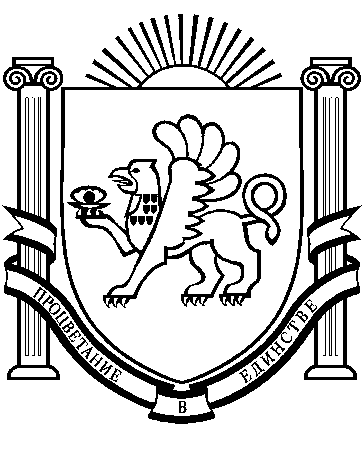 РЕСПУБЛИКА    КРЫМ                                                                                  РАЗДОЛЬНЕНСКИЙ    РАЙОН                                                                                              БОТАНИЧЕСКИЙ   СЕЛЬСКИЙ    СОВЕТ47-е заседание 1 созываРЕШЕНИЕ09 декабря  2016 года               с.Ботаническое                              № 495      «Об отмене решения Ботанического сельского совета № 233  от 29 октября 2015 г. «Об определении организации по оказанию услуг по погребению на территории Ботанического сельского поселения».На основании закона от 06.10.2003 г. № 131-ФЗ «Об общих принципах организации местного самоуправления в Российской Федерации», руководствуясь Уставом Ботанического сельского поселения, рассмотрев письмо начальника МУП « ЖКХ   «Родник»  исх. № 333 от 08.12.2016 года  о невозможности оказания полного перечня услуг по погребению в связи с отсутствием у МУП « ЖКХ   «Родник» специализированного автомобиля и  специальной бригады для оказания данных услуг, Ботанический сельский совет РЕШИЛ:1.Признать недействующим решение Ботанического сельского совета№ 233  от 29 октября 2015 г. «Об определении организации по оказанию услуг по погребению на территории Ботанического сельского поселения.2. Настоящее решение вступает в силу с 09  декабря 2016 года.3.Настоящее решение обнародовать на информационном стенде в административном здании Ботанического сельского поселения и на официальном сайте администрации Ботанического сельского совета.Председатель Ботаническогосельского совета 								М.А.Власевская